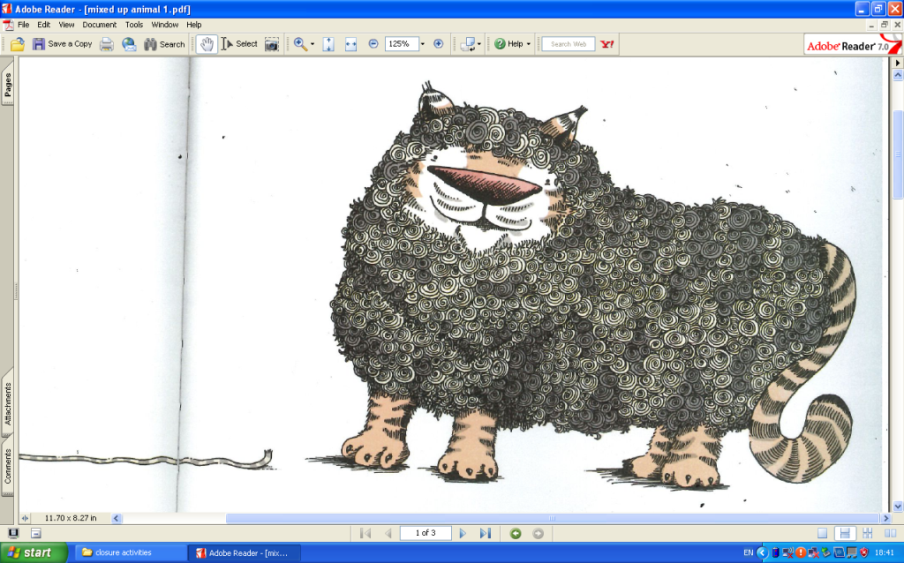 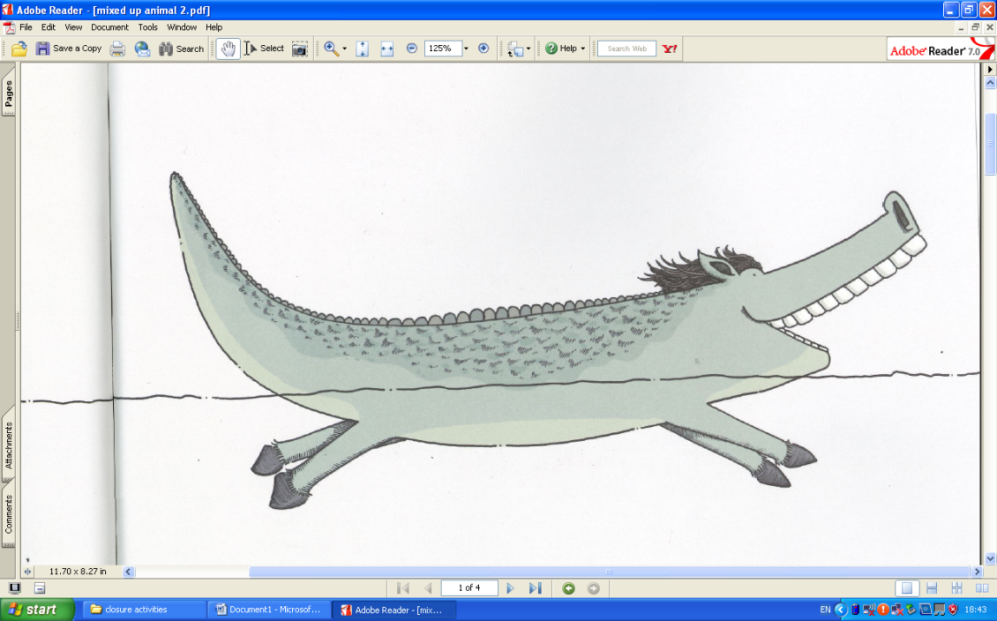 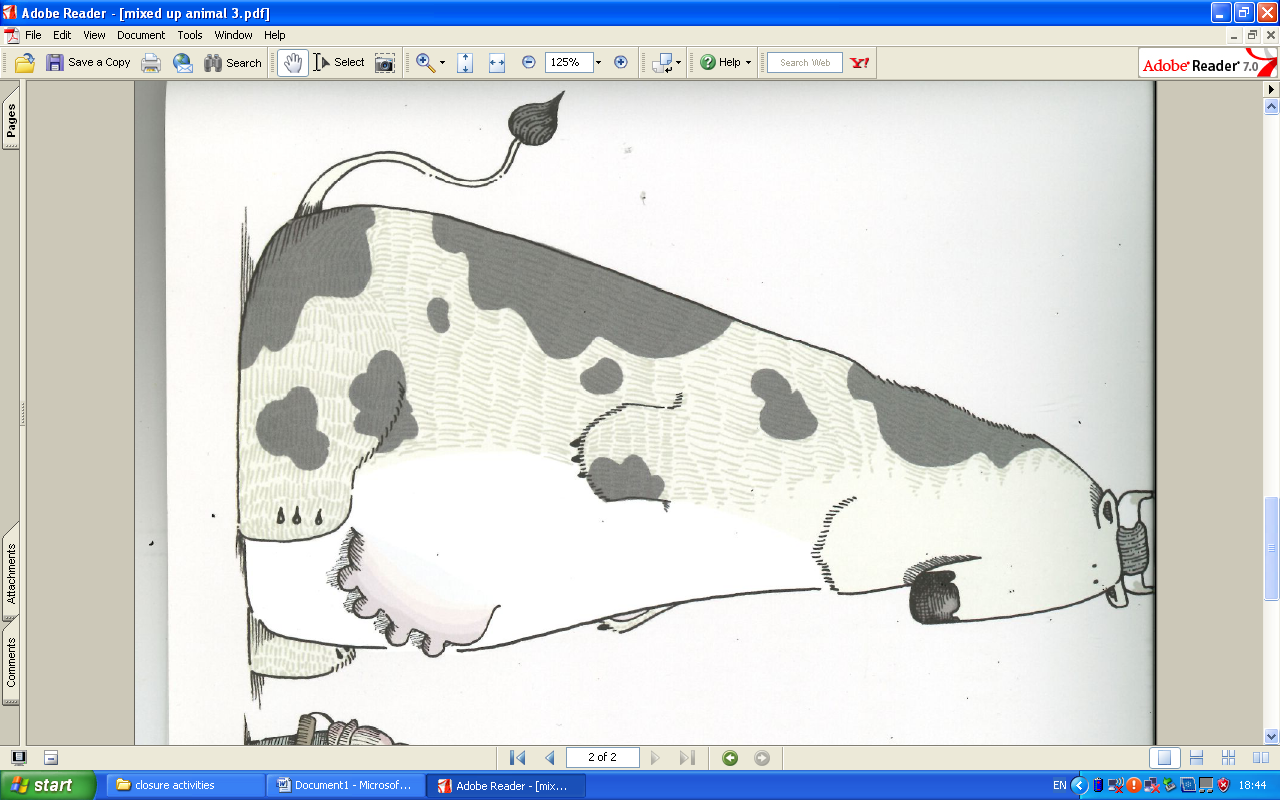  My animal is called ________________________________________________________________Can you draw your own mixed up animal using wild and farm animals and write a description 